DOCUMENTO DE SOLICITUD  PARA EL TRÁMITE DE ADECUACIONES CURRICULARES SIGNIFICATIVAS ANTE COMITÉ DE APOYO EDUCATIVO  PARA ESTUDIANTES DEIII CICLO Y DE EDUCACIÓN DIVERSIFICADABasado en la circular DVM-AC-003-2013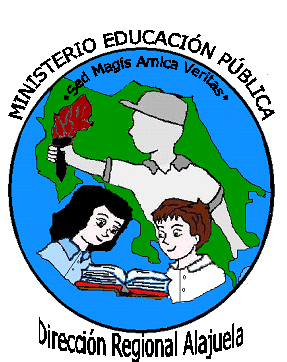 SOLICITUD DE APROBACIÓN DE ADECUACIÓN CURRICULAR SIGNIFICATIVAANTE EL COMITÉ DE APOYO EDUCATIVOFecha: _______________________________  Señoras(es)Comité de Apoyo EducativoCentro Educativo___________________________________Yo __________________, docente de la asignatura ____________,  solicito ante ustedes la aprobación de la aplicación de la   Adecuación Curricular Significativa para el estudiante ____________________, de la sección_____________.1. El nivel real de funcionamiento del estudiante en la asignatura que imparto, según programas del Ministerio de Educación Pública, es el siguiente:A la vez, certifico que se ha agotado la vía de adecuaciones curriculares no significativas, de manera que se cumple con los requisitos previos para la aplicación de la  adecuación curricular significativa._________________________Nombre y firma del docentel PARTE:  DATOS PERSONALESDatos del estudiante: Datos del padre, madre o encargado(a): Condición general de salud:Se indica con una X en la columna respectiva y se detalla la situación que presenta el estudiante de acuerdo con lo solicitado.*  Se Adjunta dictamen médico o diagnósticos médicos, psicológicos, psicopedagógicos.  (Si existen)Condición física y de movilidad:Mencione las condiciones del estudiante que se le solicitan:1.5  Aspectos relevantes de familia y comunidad:Describa en el siguiente cuadro cada uno de los aspectos solicitados. Constitución del núcleo familiar (se incluye únicamente las personas que viven con  el estudiante):  Comunicación y lenguaje.En el siguiente cuadro describa brevemente los aspectos que se le solicitan.1.7  Desarrollo vocacional:Describa en el siguiente espacio aspectos relacionados con el desarrollo vocacional, tales como, intereses, habilidades deportivas, creativas, ocupacionales y vocacionales.  Se puede adjuntar además expectativas vocacionales y laborales/productivas.________________________________________________________________________________________________________________________________________________________________________________________________________________________________________________________________________________________________________________________________________________________________________________________________________________________________________________________________________________________________________________________________________________________________________________________________________________________________________________________________________________________________________________________________________________________________________________________________________________________________________________________________________________________________________________________________________________________________________________________________________________________________________________________________________________________________________________________________________________________________________________________________________________________________________________________________________________________________________________________________________________________________________________________________________________________________________________________________________________________________________________________________________________________________________________________________________________________II  PARTE:  FUNCIONAMIENTO ACADÉMICO2.1  Resumen del historial educativo.El estudiante adelanta materias:   Si (   )    No  (     )En caso positivo anoto cuáles: ___________________________________________________________________HISTORIAL ACADÉMICO. Adjuntar  constancia de promedios obtenidos en años anteriores. REGISTRO AUSENCIAS DEL AÑO EN CURSO. Adjuntar registro de las ausencias del o la estudiante durante el curso lectivo.III PARTE:  INFORME DIAGNÓSTICO  DEL ESTUDIANTE ELABORADOPOR CADA   PROFESOR(A) DE MATERIAEn este apartado el profesor(a) de materia  realiza una descripción detallada y amplia del desempeño del estudiante de acuerdo con el programa de estudio del Ministerio de Educación Pública.Se recomienda tomar como base para su elaboración el diagnóstico que se realiza del estudiante y adjuntar  a los informes algunos trabajos recientes realizados por el mismo, los cuales respalden lo descrito.Para la elaboración de este informe debe llenar el  siguiente formato.  Adjuntar las hojas que sean necesarias.Informe por asignatura para la solicitud deAdecuación Curricular Significativaen III ciclo y Educación DiversificadaNombre del Estudiante: ________________________________________________________Sección: _________________________________________________________________Nombre del  Docente:__________________________________________________________Asignatura___________________________________________________________________Fecha de elaboración del informe:_____________________________________________ Desempeño académico del estudiante:Realice una descripción detallada del desempeño del estudiante en su materia, basándose en los contenidos de los Programas del Ministerio de Educación Pública. Especifique las dificultades que presenta así como las fortalezas que ha observado.Explique si el estudiante en su materia maneja los contenidos básicos del nivel en  el que se  encuentra y en cuáles presenta mayor dificultad,  justificando con ejemplos concretos basados  en el diagnóstico.  Indique claramente qué nivel de funcionamiento académico presenta. Describa las adecuaciones de acceso y no significativas que se le han aplicado al estudiante.  Haga mención de otros apoyos brindados. Especifique en el siguiente cuadro las notas obtenidas en cada una de las pruebas y el promedio obtenido en cada trimestre.*En caso de que su materia sea evaluada de manera diferente, se solicita ajustar la información.Desarrollo socioafectivo:  Valorar el desempeño del o la estudiante en cada uno de los aspectos que se mencionan a continuación.Capacidades y condiciones básicas para el aprendizaje:Describa las habilidades del pensamiento del estudiante y  los apoyos requeridos según se indica en el siguiente cuadro. Criterio técnico con relación a la Adecuación Curricular Significativa:(  )   Si requiere que  se le aplique  Adecuación Curricular Significativa en la materia que imparto.*(  )   No requiere que se le aplique Adecuación Curricular Significativa en la materia que imparto.Nombre del Docente:_________________________________________________________Firma:_________________________Fecha:________________________________AsignaturaNivel que cursaNivel de funcionamientoObservacionesCARACTERÍSTICA/CONDICIÓNSÍNOESPECIFÍQUEAsegurado por C.C.S.S.Recibe atención médica general  o   de algún especialistaPresenta desnutrición o sobrepesoPresenta problemas visualesPresenta problemas auditivosToma medicamentosPadece enfermedades crónicas o neurodegenerativasSecuelas  ocasionadas por accidentesDificultades en el embarazo               Dificultades en el parto                     Retraso Mental	 *Déficit atencional *Problemas de lenguaje                     AspectoDescripciónMovilidadMotricidad fina y gruesaCoordinación visomotoraAspectoDescripciónParticipación del núcleo familiar en el proceso educativo y en la toma de decisionesManejo de límites y de responsabilidades por parte de la familiaAutonomía del estudiante en el hogar y en la comunidadNombreParentesco con relación al estudianteEdadOcupaciónactualNivel de escolaridadEnfermedades y/o adicciones presentes en la familiaAspectoDescripciónEscuchaHablaLecturaEscrituraSistemas de comunicación utilizados (tablas u otras formas de comunicación alternativa y aumentativa)Lenguas que usa el estudiante para comunicarse (LESCO, lenguas indígenas)NivelcursadoAñoEdadCondiciónCondiciónInstitución      NivelcursadoAñoEdadAPROBADOREPROBADOInstitución      PRUEBAI TRIMESTREII TRIMESTREIII TRIMESTRE I PARCIAL II PARCIALPROMEDIOAspectoDescripciónAutoestima e independenciaToma de decisionesRelación con igualesRelación con los adultosRelación con los adultosCapacidad para seguir normas EstablecidasComportamientoAspectoDescripciónEstilos de aprendizaje:  visual, auditivo y kinestésicoRitmo de aprendizaje en comparación con sus compañerosMemoria a corto y largo plazoAtención y concentraciónRazonamientoTipo de agrupo en que se desempeña mejor el estudiante (pareja, trio, etc)Materiales y apoyos que requiere el estudiante